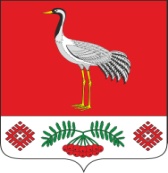 07.07.2020г. №55РОССИЙСКАЯ ФЕДЕРАЦИЯИРКУТСКАЯ ОБЛАСТЬБАЯНДАЕВСКИЙ МУНИЦИПАЛЬНЫЙ РАЙОНТУРГЕНЕВСКОЕ СЕЛЬСКОЕ ПОСЕЛЕНИЕАДМИНИСТРАЦИЯПОСТАНОВЛЕНИЕО ПРИСВОЕНИИ АДРЕСА ЗЕМЕЛЬНОМУ УЧАСТКУРассмотрев заявление Шошину Александру Николаевичу о разделе земельного участка с кадастровым номером 85:02:110101:739, расположенному по адресу: Иркутская область, Баяндаевский район, с. Тургеневка, ул. Советская, д. 1, руководствуясь ст.14 Федерального Закона от 06.10.2003 г. ФЗ «Об общих принципах организации местного самоуправления в Российской Федерации», ст.6 п.19 Устава МО "Тургеневка",ПОСТАНОВЛЯЮ:Земельному участку общей площадью 7216 кв. м., присвоить адрес: Иркутская область, Баяндаевский район, с. Тургеневка, ул. Советская, д. 1.Земельному участку общей площадью 484 кв. м., присвоить адрес: Иркутская область, Баяндаевский район, с. Тургеневка, ул. Советская, д. 1Б.Глава МО «Тургеневка»В.В. Синкевич